第一届“转化系统医学”（Translational Systems Medicine）国际研讨会招商指南2018年10月29-30日中国•上海主办和承办单位：	上海交通大学系统生物医学研究院上海交通大学转化医学国家重大科技基础设施美国系统生物学研究所美国P4医学研究所上海市生物化学与分子生物学学会邀请函各位朋友、同仁：第一届“转化系统医学”国际研讨会(the 1st Translational Systems Medicine International Symposium) 拟于2018年10月30日在上海举行。上海交通大学系统生物医学研究院陈竺院士、上海交通大学转化医学中心陈赛娟院士和美国系统生物学研究所Leroy Hood院士将共同担任会议名誉主席，上海交通大学系统生物医学研究院韩泽广教授和美国P4医学研究所田强教授将共同担任会议执行主席。 本次国际研讨会将由上海交通大学系统生物医学研究院、上海交通大学转化医学国家重大科技基础设施、美国系统生物学研究所、美国P4医学研究所和上海市生物化学与分子生物学学会共同举办。在“健康中国”国家战略思想指导下，本次大会本着全面推进转化医学和系统医学发展与普及的理念，加强本领域人才培养，不断深化学术交流和学科交叉，立足临床、关注基础、面向国际、促进合作、推动创新。本次研讨会将深度探讨基础研究和应用研究的发展前景，充分交流学术思想，推动国际合作。本次研讨会拟邀请系统生物医学和转化医学领域杰出和活跃的国内外知名院士、学术带头人和科研骨干，大会将以特邀主题报告、分会场专题报告、墙报等形式就系统生物医学和转化医学的研究目标、研究热点、国际研究现状和学科发展趋势等进行交流，预计约300位知名专家、青年学者和研究生将参加本次会议，将是系统生物学和转化医学领域的一次高水平会议。我们诚邀国内外知名企业共商合作事宜、共赴此次学术盛会。为感谢贵公司的支持，我们将在会议网站、会议材料和会议中表示鸣谢。我们非常期待您的光临、指导和支持。第一届“转化系统医学”国际研讨会组委会2018年07月大会概况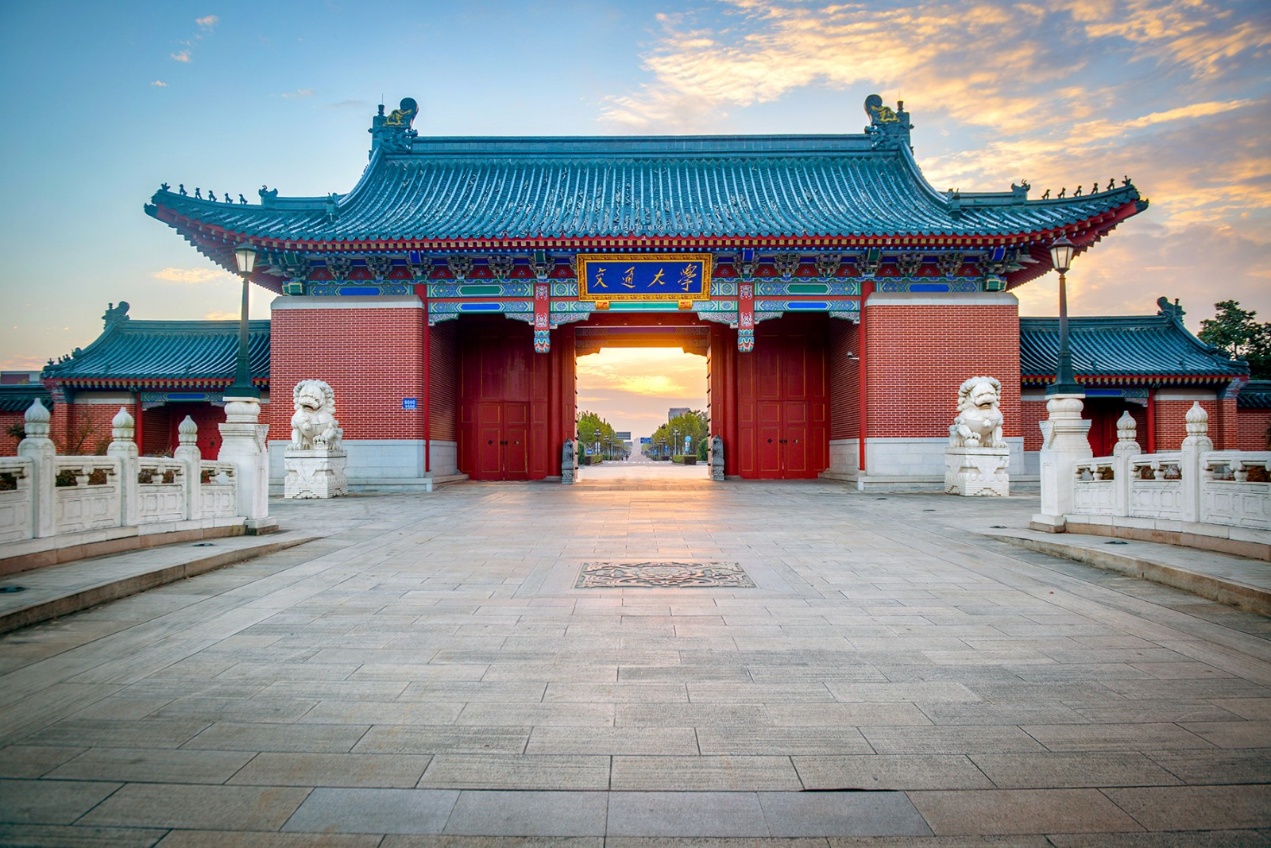 会议日期：2018年10月30日地址：上海交通大学系统生物医学研究院/转化医学中心第一届“转化系统医学”国际研讨会招商联系人赵  楠：021-34207540/34204148叶青青：021-34206059/34207548地址：中国上海交通大学（闵行区东川路800号）系统生物医学研究院A305/A306办公室  邮编：200240会议网站：第一届“转化系统医学”国际研讨会网站为：http://meeting.csbmb.org.cn/TSM2018/会议信息也将在上海交通大学系统生物医学研究院、上海交通大学转化医学国家重大科技基础设施和中国生物化学与分子生物学学会（http://www.csbmb.org.cn/）等网站及微信公众号上发布或建立链接。展位套餐本次会议组委会准备了以下两种展位套餐供选择。此外，我们还提供多种其他赞助方式，如您有其他需求，请直接与我们联系。每个展位提供一个多功能插座、一张桌子、两把椅子，若要增加设备，请与主办方联系。赞助项目资助学术活动资助学术活动包括资助Speaker、Scientific Session和Poster Session等内容，具体方式可商谈。为赞助商提供的服务至少包括：赞助商logo将在会场的喷绘装饰中展示赞助商的Poster在墙报交流环节中展示（由赞助商提供）；宣传材料  在会议手册/摘要集做宣传能有效提升贵公司的产品和服务形象。每一位参会代表都会得到一份会议手册/摘要集。此外，大会网站将从会前开始展示赞助公司的宣传材料，使贵公司获得更多的关注。所有展示的宣传材料设计稿由贵公司提供。请有意向参加首届“转化系统医学”国际研讨会的公司填好参展意向登记表（可以根据贵公司的赞助意向对赞助项目进行组合和定制），于2018年9月30日前发给叶青青（yeqingqing616@sjtu.edu.cn）。在收到意向表后，组委会将根据签约先后安排展台、赞助和讲座等事宜，并与各参展商联系签订参展或赞助合同。展位套餐项目价格项目价格会场外大型喷绘（印刷企业logo）10000元会场喷绘（印刷企业logo）10000元Poster Session10000元项目价格项目价格会议手册（公司宣传页）10000元胸卡（印刷企业logo）10000元会议手袋（印刷企业logo）10000 元资料包中投放宣传册（少于5页，内容需审核）15000元会议资料包（打包优惠，包含会议手册、胸卡、会议手袋、投放宣传册）30000元会议纪念品请洽谈